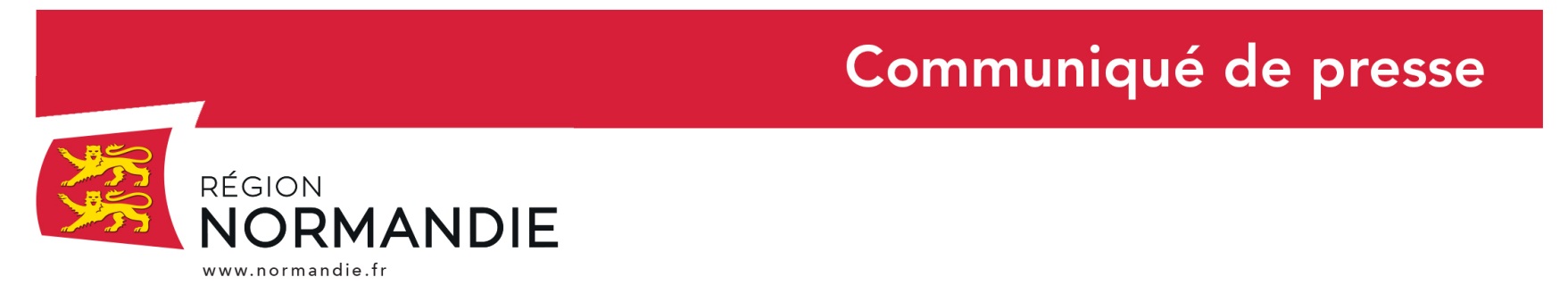 Le 26 mars 2020Numéro Gratuit de l’Agence régionale  de l’Orientation et des Métiers en Normandie accessible Afin de préparer l'avenir pendant la période de confinement, la Région Normandie rappelle que le numéro gratuit Parcours-Métier de la nouvelle Agence régionale  de l’Orientation et des Métiers en Normandie reste accessible Ce service téléphonique gratuit s'adresse principalement aux personnes désireuses de faire le point sur leur projet professionnel, en recherche d'une nouvelle possibilité de formation, d'une solution de financement, d'une structure pour accompagner un projet... Pour répondre aux questions en matière d’orientation, de formation professionnelle tout au long de la vie  ou de formation initiale, les  conseillers sont disponibles au 0800 050 000 du lundi au jeudi de 9h à 12h et de 14h à 17h, le vendredi de 9h à 12h et de 13h30 à 16h30. Contact presse :Emmanuelle Tirilly – tel : 02 31 06 98 85 – 06 13 99 87 28 emmanuelle.tirilly@normandie.fr